Publicado en Madrid el 30/10/2020 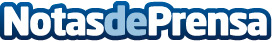 Top Courier cuenta los beneficios de tener una buena agencia de transporteContar con un proveedor profesional de transporte es imprescindible para garantizar el mejor servicio a sus clientesDatos de contacto:Juan Ramón916638343Nota de prensa publicada en: https://www.notasdeprensa.es/top-courier-cuenta-los-beneficios-de-tener-una Categorias: Madrid Logística Recursos humanos http://www.notasdeprensa.es